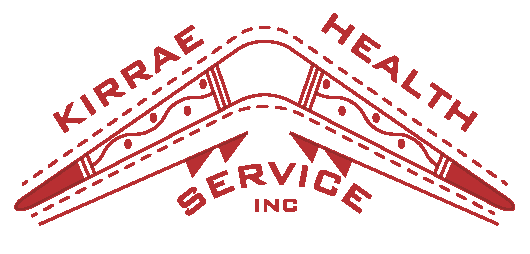 Social, Emotional and Wellbeing (SEWB) Program WorkerKey Selection Criteria – please addressKSC1 Acknowledge the need for a holistic approach to health to improve the SEWB of Aboriginal and Torres Strait Islander peoples KSC2 Work collaboratively with the KHS SEWB team and with all other KHS programs and servicesKSC3 Understanding the historical, social and cultural issues that impact on the SEWB of Aboriginal and Torres Strait Islander individuals, families and communitiesKSC4 Ability to respectfully engage with clients, staff and external agencies.KSC5 Good listening and organisation skills